Контрольная работа по предмету «Основы деревообработки»за III четверть                       7 классФамилия И.Вписать названия инструментов для профильного строгания древесины.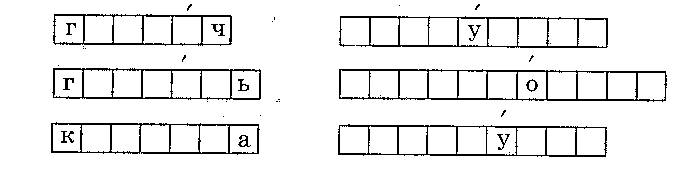 Указать, какой это инструмент и для чего он используется.
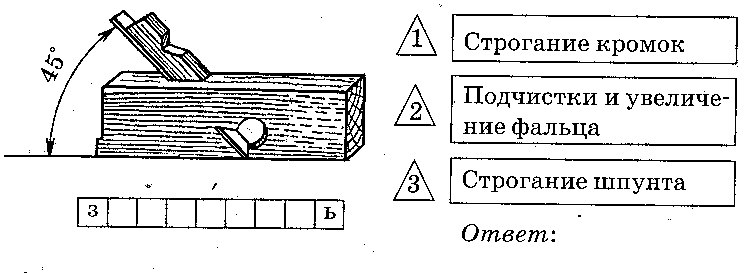 Нарисуйте профиль кромки, выбираемой шпунтубелем, галтелью.Вписать название элементов стамески.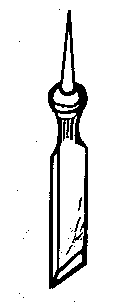     
5.  Допишите.Стамески подразделяются на и  
6. Покажите стрелкой.                                     сквозные гнёзда размечают
 7. Покажите стрелкой углы заточки.
18 – 25 град.     25 – 35 град.хквкшапьфалепепес одной стороныс двух сторондолотостамеска